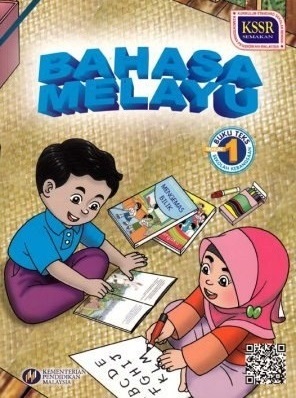 #MEMERLUKAN RPH LENGKAP UNTUK SETAHUN DAN BORANG TRANSIT PBD?#RPH2024/2025 coming soon on FEB 2024.Sila order melalui website (Autosent by EMAIL): https://rphsekolahrendah.com   @ PM: 017- 4991 336 (WhatsApp link: https://wa.me/60174991336 )TELEGRAM (FREE RPT & DSKP): https://telegram.me/RPTDSKPSekolahRendahFB Group (FREE RPT): https://www.facebook.com/groups/freerpt/FB Page (Contoh RPH): https://www.facebook.com/RozaYusAcademy/Instagram: https://www.instagram.com/rozayus.academy/ Tiktok: https://www.tiktok.com/@rphrozayus *UP: Diizinkan mana-mana website untuk share tanpa membuang maklumat yang disampaikan oleh Rozayus AcademyMINGGUTEMA / UNITSTANDARDKANDUNGANSTANDARDPEMBELAJARANCATATANM 1-4MINGGU TRANSISI MURID TAHUN 1MINGGU TRANSISI MURID TAHUN 1MINGGU TRANSISI MURID TAHUN 1MINGGU TRANSISI MURID TAHUN 1M 5CUTI PERAYAAN – HARI RAYA AIDILFITRICUTI PERAYAAN – HARI RAYA AIDILFITRICUTI PERAYAAN – HARI RAYA AIDILFITRICUTI PERAYAAN – HARI RAYA AIDILFITRIM 6TEMA 1 :KELUARGA PENYAYANGUNIT 1 :Keluargaku Sayang1.1 Mendengar dan memberikan respons2.1 Asas membaca dan memahami3.1 Asas menulis4.1 Mengaplikasikan unsur keindahan dan kesantunan bahasa dalam bahasa sastera.5.1 Memahami fungsi danMenggunakan golongan katamengikut konteks1.1.1 Mengajuk, dan menyebutperkataan, frasa dan ayat yangmengandungi pelbagai bunyi;i) vokalii) konsonan2.1.1 Membaca dengan sebutanyang betul;i) vokalii) konsonan3.1.1 Menulis secara mekanis;i) huruf4.4.1 Bercerita dan menuturkan dialog  yang  mengandungi gaya bahasa yang indah:(i) simpulan bahasa.5.1.1 Memahami dan mengenalpasti penggunaan golongan katamengikut konteks;(i) kata nama amKB-Mengecam,Membandingbezakan,Pembelajaran MasteriEMK-Nilai Murni, BaikHati, Rajin, KasihSayang, KerjasamaSistem BahasaSebutan dan IntonasiM 6PKJRTEMA 1Pengangkutandarat1.1 Kenderaan persendirian, kenderaan awam, kenderaan berat dan jentera. HP PKJR1.1.1 Menamakan kenderaan persendirian, kenderaan awam, kenderaan berat dan jentera yang diketahui.PKJRBAM m/s  1MINGGUTEMA / UNITSTANDARDKANDUNGANSTANDARDPEMBELAJARANCATATANM 7TEMA 1 :KELUARGA PENYAYANGUNIT 1 :Keluargaku SayangPENDIDIKAN SIVIK (APRIL)TEMA: KEGEMBIRAAN1.1 Mendengar dan  memberikan respons2.1 Asas membaca dan memahami3.1 Asas menulis4.1 Mengaplikasikan unsur keindahan dan kesantunan bahasa dalam bahasa sastera.5.1   Memahami fungsi dan menggunakan golongan katamengikut konteks1.1.1  Mengajuk,  dan  menyebutperkataan, frasa dan ayat yangmengandungi pelbagai bunyi;i) vokalii) konsonan2.1.1 Membaca dengan sebutanyang betul;i) vokalii) konsonan3.1.1 Menulis secara mekanis;ii)  hurufiii) suku kata4.1.1 Bercerita dan menuturkandialog  yang  mengandungi gayabahasa yang indah;(i) simpulan bahasa5.1.1 Memahami dan mengenalpasti penggunaan golongan katamengikut konteks;(i) kata nama khasKB-Mengecam,Membandingbezakan,Pembelajaran MasteriEMK-Nilai Murni, BaikHati, Rajin, KasihSayang, KerjasamaM 7PKJRTEMA 1Pengangkutan darat1.1  Kenderaan persendirian, kenderaan awam, kenderaan beratdan jenteraHP PKJR1.1.1 Menamakan kenderaanpersendirian, kenderaan awam, kenderaan berat dan jentera yang diketahui.PKJRBAM  m/s 2MINGGUTEMA / UNITSTANDARDKANDUNGANSTANDARDPEMBELAJARANSTANDARDPEMBELAJARANCATATANM 8TEMA 1 :KELUARGA PENYAYANGUNIT 2 :Bergembira Dengan Keluarga1.2 Bertutur untuk menyampaikan maklumat dan idea bagi pelbagai tujuan.2.1 Asas membaca dan memahami3.1 Asas menulis4.1 Menghayati keindahan dan kesantunan bahasa dalam bahasa sastera.5.1 Memahami fungsi danmenggunakan golongan katamengikut konteks1.1.1  Mengajuk,  dan  menyebutperkataan, frasa dan ayat yangmengandungi pelbagai bunyi;iii) diftongiv) vokal berganding2.1.1 Membaca dengan sebutanyang betul;iii) suku kataiv) frasa3.1.1 Menulis secara mekanis;iii) perkataaniv) frasa4.1.1 Bercerita dan menuturkan dialog yang  mengandungi gayabahasa yang indah;(i) simpulan bahasa5.1.1 Memahami, mengenal pasti dan menggunakan golongan kata mengikut konteks;i) kata nama khasKB-Mengecam,Mengenal Pasti,Membandingbezakan,Menghubungkaitkan,Menjanakan IdeaKP – MuzikPembelajaran Masteri/PembelajaranKonstruktivisme –BerceritaEMK-Nilai Murni –Hormat-Menghormati,Bersyukur, Kerjasama,Kebersihan Fizikal DanMental, Kasih Sayang,Hemah TinggiKB-Mengecam,Mengenal Pasti,Membandingbezakan,Menghubungkaitkan,Menjanakan IdeaKP – MuzikPembelajaran Masteri/PembelajaranKonstruktivisme –BerceritaEMK-Nilai Murni –Hormat-Menghormati,Bersyukur, Kerjasama,Kebersihan Fizikal DanMental, Kasih Sayang,Hemah TinggiM 8PKJRTEMA  1Pengangkutan darat1.1 Kenderaan persendirian, kenderaan awam, kenderaan beratdan jenteraHP PKJR1.1.1 Menamakan kenderaanpersendirian, kenderaan awam,kenderaan berat dan jentera yang diketahui.PKJRBAM m/s 3PKJRBAM m/s 3MINGGUTEMA / UNITSTANDARDKANDUNGANSTANDARDPEMBELAJARANCATATANM 9TEMA 1 :KELUARGA PENYAYANGUNIT 3 :Bercuti Di Kampung1.1 Mendengar dan memberikan respons2.1 Asas membaca dan memahami3.1 Asas menulis4.1 Mengaplikasikan unsur keindahan dan kesantunan bahasa dalam bahan sastera.5.1 Memahami fungsi dan menggunakan golongan kata mengikut konteks1.1.1Mengajuk, dan menyebut perkataan, frasa dan ayat yang mengandungi pelbagai bunyi;v) digrafvi) konsonan bergabung2.1.1 Membaca dengan sebutan yang betul;v) perkataanvi) ayat3.1.1 Menulis secara mekanis;iv) frasav) ayat4.1.1 Bercerita dan menuturkandialog  yang  mengandungi gayabahasa yang indah;(i) simpulan bahasa5.1.1 Memahami dan mengenalpasti penggunaan golongan katamengikut konteks;iii) kata ganti namaKB-Mengecam,MenghubungkaitkanPembelajaran MasteriEMK-Nilai Murni,Kerjasama, MenghargaiTradisi, Patriotisme,Menghargai SejarahM 9PKJRTEMA  1Pengangkutandarat1.1 Kenderaan persendirian, kenderaan awam, kenderaan berat dan jenteraHP PKJR1.1.1 Menamakan kenderaan persendirian, kenderaan awam, kenderaan berat dan jentera yang diketahui.PKJRBAM m/s 4MINGGUTEMA / UNITSTANDARDKANDUNGANSTANDARDPEMBELAJARANCATATANM 10TEMA 1 :KELUARGA PENYAYANGUNIT 3 :Bercuti Di Kampung1.1 Mendengar dan memberikan respons2.1 Asas membaca dan memahami3.1 Asas menulis4.1 Mengaplikasikan unsur keindahan dan kesantunan bahasa dalam bahan sastera.5.1 Memahami fungsi dan menggunakan golongan kata mengikut konteks1.1.1Mengajuk, dan menyebut perkataan, frasa dan ayat yang mengandungi pelbagai bunyi;v) digrafvi) konsonan bergabung2.1.1 Membaca dengan sebutan yang betul;v) perkataanvi) ayat3.1.1 Menulis secara mekanis;iv) frasav) ayat4.1.1 Bercerita dan menuturkandialog  yang  mengandungi gayabahasa yang indah;(i) simpulan bahasa5.1.1 Memahami dan mengenalpasti penggunaan golongan katamengikut konteks;iii) kata ganti namaKB-Mengecam,MenghubungkaitkanPembelajaran MasteriEMK-Nilai Murni,Kerjasama, MenghargaiTradisi, Patriotisme,Menghargai SejarahM 10PKJRTEMA  1Pengangkutandarat1.1 Kenderaan persendirian, kenderaan awam, kenderaan berat dan jenteraHP PKJR1.1.1 Menamakan kenderaan persendirian, kenderaan awam, kenderaan berat dan jentera yang diketahui.PKJRBAM m/s 1-4MINGGUTEMA / UNITSTANDARDKANDUNGANSTANDARDPEMBELAJARANCATATANM 11TEMA 2 :MASYARAKAT MUHIBAHUNIT 4 :Rakan Sekelas1.1 Mendengar dan memberikan respons2.1 Asas membaca dan memahami3.2 Menulis perkataan, frasa, danayat yang bermakna4.2 Menghayati keindahan dankesantunan bahasa dalam bahan sastera.5.1 Memahami fungsi dan menggunakan golongan kata mengikut konteks1.1.2   Mendengar,   memahami dan memberikan respons terhadap ;i)  Soalan2.1.2 Membaca dengan sebutanyang betul, intonasi yang sesuai,dan memahami;	i) perkataan dua suku kata dantiga suku kata	3.2.1 Membina dan menulisi) perkataan4.2.1 Melafazkan dengan intonasi yang betul.i) pantun dua kerat.5.1.1 Memahami, mengenal pasti dan menggunakan golongan kata mengikut konteks;iv) penjodoh bilanganKB-Menjanakan Idea,Menghubungkaitkan,Menganalisis,MencirikanKP – KinestetikPembelajaranKotekstualEMK-Nilai Murni –Hemah Tinggi, KasihSayang, Baik HatiM 11PKJRTEMA 2Persekitaran Jalan Raya2.1 Jenis-jenis jalan rayaHP PKJR2.1.1 Menyatakan bahawa jalan raya merupakan tempat yang merbahaya.PKJRBAM m/s 5CUTI PENGGAL 1, SESI 2024/2025KUMPULAN A: 24.05.2024 - 02.06.2024, KUMPULAN B: 25.05.2024 - 02.06.2024CUTI PENGGAL 1, SESI 2024/2025KUMPULAN A: 24.05.2024 - 02.06.2024, KUMPULAN B: 25.05.2024 - 02.06.2024CUTI PENGGAL 1, SESI 2024/2025KUMPULAN A: 24.05.2024 - 02.06.2024, KUMPULAN B: 25.05.2024 - 02.06.2024CUTI PENGGAL 1, SESI 2024/2025KUMPULAN A: 24.05.2024 - 02.06.2024, KUMPULAN B: 25.05.2024 - 02.06.2024CUTI PENGGAL 1, SESI 2024/2025KUMPULAN A: 24.05.2024 - 02.06.2024, KUMPULAN B: 25.05.2024 - 02.06.2024MINGGUTEMA / UNITSTANDARDKANDUNGANSTANDARDPEMBELAJARANCATATANM 12TEMA 2 :MASYARAKAT MUHIBAHUNIT 5 :Tolong-Menolong1.1 Mendengar dan memberikan respons2.1 Asas membaca dan memahami3.2 Menulis perkataan, frasa, dan ayat yang bermakna4.2 Menghayati keindahan dan kesantunan bahasa dalam bahan sastera.5.1 Memahami fungsi dan menggunakan golongan kata mengikut konteks1.1.2 Mendengar, memahami danMemberikan respons terhadap ;ii) Suruhan2.1.2 Membaca dengan sebutan yang betul, intonasi yang sesuai, dan memahami;ii) frasa3.2.1 Membina dan menulisii) frasa4.2.1 Melafazkan pantun dengan intonasi yang betul;i) pantun empat kerat5.1.2 Memahami dan mengenal pasti dan menggunakan kata kerja mengikut konteks.i) kata kerja aktif transitifKB- Menegecam,Menghubungkaitkan,Menjanakan Idea,MenganalisisKP- Interpersonal, Verbal LinguistikPembelajaranM 12PKJRTEMA 2Persekitaran Jalan Raya2.1.Jenis-jenis jalan rayaHP PKJR2.1.2 Mengenal pasti jalan dalam istilahLengangSibukLebarsempit.PKJRBAM m/s 6MINGGUTEMA / UNITSTANDARDKANDUNGANSTANDARDPEMBELAJARANCATATANM 13TEMA 2 :MASYARAKAT MUHIBAHUNIT 6 :Buku Segalanya1.1 Mendengar dan memberikan respons2.1 Asas membaca dan memahami3.2 Menulis perkataan, frasa, dan ayat yang bermakna4.2 Menghayati keindahan dan kesantunan bahasa dalam bahan sastera.5.1 Memahami fungsi dan menggunakan golongan kata mengikut konteks1.1.2 Mendengar, memahami danMemberikan respons terhadap ;iii) Pesanan2.1.2 Membaca dengan sebutan yang betul, intonasi yang sesuai, dan memahami;iii) ayat3.2.1 Membina dan menulisiii) ayat4.2.2 Menyanyi dengan sebutan dan intonasi yang betul.i) lagu kanak-kanak5.1.2 Memahami, mengenalpasti dan menggunakan kata kerja mengikut konteks ;i) kata kerja aktif transitifKB-Menjanakan Idea,Menghubungkaitkan, Mengecam, MencirikanPembelajaran KontekstualKP-Kajian Masa Depan, Konstruktivisme, Verbal LinguistikEMK-Nilai Murni- Hemah Tinggi, Baik Hati, Tanggungjawab, Semangat Bermasyarakat, KerjasamaM 13PKJRTEMA 2Persekitaran Jalan Raya2.2 Prasarana jalan rayaHP PKJR2.2.1 Mengenal pasti bahagian jalan raya yang boleh meningkatkan keselamatan pejalan kaki dan penunggang basikal.PKJRBAM m/s 7MINGGUTEMA / UNITSTANDARDKANDUNGANSTANDARDPEMBELAJARANCATATANM 14TEMA 2 :MASYARAKAT MUHIBAHUNIT 6 :Buku Segalanya1.1 Mendengar dan memberikan respons2.1 Asas membaca dan memahami3.2 Menulis perkataan, frasa, dan ayat yang bermakna4.2 Menghayati keindahan dan kesantunan bahasa dalam bahan sastera.5.1 Memahami fungsi dan menggunakan golongan kata mengikut konteks1.1.2 Mendengar, memahami danMemberikan respons terhadap ;iii) Pesanan2.1.2 Membaca dengan sebutan yang betul, intonasi yang sesuai, dan memahami;iii) ayat3.2.1 Membina dan menulisiii) ayat4.2.2 Menyanyi dengan sebutan dan intonasi yang betul.i) lagu kanak-kanak5.1.2 Memahami, mengenalpasti dan menggunakan kata kerja mengikut konteks ;i) kata kerja aktif transitifKB-Menjanakan Idea,Menghubungkaitkan, Mengecam, MencirikanPembelajaran KontekstualKP-Kajian Masa Depan, Konstruktivisme, Verbal LinguistikEMK-Nilai Murni- Hemah Tinggi, Baik Hati, Tanggungjawab, Semangat Bermasyarakat, KerjasamaM 14PKJRTEMA 2Persekitaran Jalan Raya2.2 Prasarana jalan rayaHP PKJR2.2.1 Mengenal pasti bahagian jalan raya yang boleh meningkatkan keselamatan pejalan kaki dan penunggang basikal.PKJRBAM m/s 7MINGGUTEMA / UNITSTANDARDKANDUNGANSTANDARDPEMBELAJARANCATATANM 15TEMA 3 :PENTINGKAN KEBERSIHAN DAN KESIHATANUNIT 7 :Telitinya RizalPENDIDIKAN SIVIK (JUN)TEMA:HORMAT-MENGHORMATI1.2 Bertutur untuk menyampaikan maklumat dan idea bagi pelbagai tujuan2. 2 Membaca, memahami, dan menaakul bahan grafik dan bukan grafik3.2 Menulis perkataan, frasa, dan ayat yang bermakna4.2 Menghayati keindahan dan kesantunan bahasa dalam bahan sastera.5.1 Memahami fungsi dan menggunakan golongan kata mengikut konteks1.2.1 Bertutur dengan sebutan yang betul dan intonasi secara bertatasusila.2.2.1 Membaca, memahami, dan menaakul bahan untuk mendapatkan;i) kosa kata3.2.2 Membina dan menulis jawapan pemahaman berdasarkan soalan;i) bertumpu4.2.2 Menyanyi dengan sebutan dan intonasi yang betul.i) lagu kanak-kanak5.1.2 Memahami, mengenalpasti dan menggunakan kata kerja mengikut konteks ;ii) kata kerja pasifKB- Menaakul,Menghubungkaitkan,Menjanakan IdeaKP- Interpersonal,BCB- Merujuk KamusPembelajaran Konstruktivisme / KontekstualEMK-Nilai Murni – Kebersihan Fizikal DanMental, Prihatin, Rasional, KebersihanM 15PKJRTEMA 2Persekitaran Jalan Raya2.3 Isyarat keselamatan jalanHP PKJR2.3.1 Menyatakan isyarat keselamatan jalan yang perlu dipatuhi untuk mengawal lalu lintas.PKJRBAM m/s 8MINGGUTEMA / UNITSTANDARDKANDUNGANSTANDARDPEMBELAJARANCATATANM 16TEMA 3 :PENTINGKAN KEBERSIHAN DAN KESIHATANUNIT 8 :Menu Sihat1.2 Bertutur untuk menyampaikan maklumat dan idea bagi pelbagai tujuan2. 2 Membaca, memahami, dan menaakul bahan grafik dan bukan grafik3.2 Menulis perkataan, frasa, dan ayat yang bermakna4.2 Menghayati keindahan dan kesantunan bahasa dalam bahan sastera.5.1 Memahami fungsi dan menggunakan golongan kata mengikut konteks1.2.2 Menyampaikan maklumat daripada bahan2.2.1 Membaca, memahami, dan menaakul bahan untuk mendapatkan;ii) idea tersurat3.2.2 Membina dan menulis jawapan pemahaman berdasarkan soalan;ii) bercapah4.2.2 Menyanyi dengan sebutan dan intonasi yang betul.i) lagu kanak-kanak5.1.2 Memahami, mengenalpasti dan menggunakan kata kerja mengikut konteks ;ii) kata kerja pasifKB- Menaakul,Menghubungkaitkan, Menjanakan Idea, Mencirikan, MengecamKP-InterpersonalPembelajaran Konstruktivisme / KontekstualBCB- Bacaan Intensif, Mencatat NotaEMK-Nilai Murni- Kesederhanaan, Rasional, Kebersihan Fizikal Dan Mental, Prihatin, Kasih SayangM 16PKJRTEMA 2Persekitaran Jalan Raya2.3 Isyarat keselamatan jalanHP PKJR2.3.1 Menyatakan isyarat keselamatan jalan yang perlu dipatuhi untuk mengawal lalu lintas.PKJRBAM m/s 9MINGGUTEMA / UNITSTANDARDKANDUNGANSTANDARDPEMBELAJARANCATATANM 17, 18TEMA 3 :PENTINGKAN KEBERSIHAN DAN KESIHATANUNIT 9 :Kita Cergas1.1 Mendengar dan memberikan respons2. 2 Membaca, memahami, dan menaakul bahan grafik dan bukan grafik3.2 Menulis perkataan, frasa, dan ayat yang bermakna4.1 Mengaplikasikan unsur keindahan dan kesantunan bahasa dalam bahan sastera.5.1 Memahami fungsi dan menggunakan golongan kata mengikut konteks1.1.2 Mendengar, memahami, dan memberikan respons terhadap;i) soalan2.2.1 Membaca, memahami, dan menaakul bahan untuk mendapatkan;iii) idea tersirat3.2.2 Membina dan menulis jawapan pemahaman berdasarkan soalan;ii) bercapah4.1.1 Bercerita dan menuturkan dialog yang mengandungi gaya bahasa yang indah;i) Simpulan bahasa5.1.4 Memahami, mengenal pasti dan menggunakan kata tugas mengikut konteks;ii) kata perintahKB-Menaakul, Menghubungkaitkan, Sintesis, MemadankanKP-KinestetikPembelajaran KontekstualBCB-Bacaan InsentifEMK-Nilai Murni – Kebersihan Fizikal Dan Mental,Rasional, Kegigihan, KerjasamaM 17, 18PKJRTEMA 2Persekitaran Jalan Raya2.3 Isyarat keselamatan jalanHP PKJR2.3.2 Menerangkan urutan dan fungsi lampu isyaratPKJRBAM m/s 10M 17, 18PKJRTEMA 2Persekitaran Jalan Raya2.4 Aliran lalu lintasHP PKJR:2.4.1 Mengenal pasti arah lalu lintas.PKJRBAM m/s 11MINGGUTEMA / UNITSTANDARDKANDUNGANSTANDARDPEMBELAJARANCATATANM 19-20TEMA 4 :KESELAMATANUNIT 10 :Pastikan SelamatPENDIDIKAN SIVIK (JULAI)TEMA: BERTANGGUNGJAWAB1.1 Mendengar dan memberikan respons2.3 Membaca dan mengapresiasi karya sastera dan bukan sastera3.2 Menulis perkataan, frasa, dan ayat yang bermakna4.2 Menghayati keindahan dan kesantunan bahasa dalam bahan sastera.5.1 Memahami fungsi dan menggunakan golongan kata mengikut konteks1.1.2 Mendengar, memahami, dan memberikan respons terhadap;iii) pesanan2.3.1 Membaca dan mengenal pasti kandungan teks bahan sastera dan bukan sastera;i) cerita3.2.4 Menulis secara imlak;i) perkataan4.2.2 Menyanyikan dengan sebutan dan intinasi yang betulii) lagu rakyat5.1.4 Memahami, mengenal pasti dan menggunakan kata tugas mengikut konteks;iv) kata sendi namav) kata arahKB-Menaakul, Membuat Inferens, Mengecam, Menjanakan IdeaKP- Interpersonal, Verbal LinguistikPembelajaran Kontekstual , KonstruktivismeEMK-Nilai Murni – Berwaspada,Berhati-hati,BertanggungjawabM 19-20PKJRTEMA 2Persekitaran Jalan Raya2.4 Aliran lalu lintasHP PKJR:2.4.2 Memberi penerangan tentang isyarat keselamatan jalan yang mengawal aliran lalu lintas.PKJRBAM m/s 12MINGGUTEMA / UNITSTANDARDKANDUNGANSTANDARDPEMBELAJARANCATATANM 21TEMA 4 :KESELAMATANUNIT 11 :Kita Selamat Di Sini1.1 Mendengar dan memberikan respons2.3 Membaca dan mengapresiasi karya sastera dan bukan sastera3.2 Menulis perkataan, frasa, dan ayat yang bermakna4.2 Menghayati keindahan dan kesantunan bahasa dalam bahan sastera.5.1 Memahami fungsi dan menggunakan golongan kata mengikut konteks1.1.2 Mendengar, memahami, dan memberikan respons terhadap;iii) Pesanan2.3.1 Membaca dan mengenal pasti kandungan teks bahan sastera dan bukan sastera;i) cerita3.2.4 Menulis secara imlak;ii) perkataaniii) ayat4.2.2 Menyanyikan dengan sebutan dan intinasi yang betulii) lagu rakyat5.1.4 Memahami, mengenal pasti dan menggunakan kata tugas mengikut konteks;ii) kata perintahiv) kata sendi namaKB-Mengecam, Menghubungkaitkan, Menjana Idea, MencirikanPembelajaran Kontekstual, Konstruktivisme,Pembelajaran Luar Bilik DarjahIlmu-Pendidikan Jasmani Dan KesihatanEMK-Nilai Murni – Menjaga Keselamatan Diri, Mematuhi Peraturan, BerwaspadaM 21PKJRTEMA 3PERATURAN DAN UNDANG-UNDANG JALAN RAYA3.1 Mengetahui tentang peraturan dan undang-undang jalan raya serta menggunakanya.HP PKJR:3.1.1 Mengenal pasti peraturan jalan raya ketika melintas.PKJRBAM m/s 13MINGGUTEMA / UNITSTANDARDKANDUNGANSTANDARDPEMBELAJARANCATATANM 22TEMA 4 :KESELAMATANUNIT 12 :Selamat Di Jalan Raya1.2 Bertutur untuk menyampaikan maklumat dan idea bagi pelbagai tujuan.2.3 Membaca dan mengapresiasi karya sastera dan bukan sastera3.3 Menghasilkan penulisan4.2 Menghayati keindahan dan kesantunan bahasa dalam bahan sastera.5.1 Memahami fungsi dan menggunakan golongan kata mengikut konteks1.2.1 Bertutur dengan sebutan yang betul dan intonasi secara bertatasusila.2.3.1 Membaca dan mengenal pasti kandungan teks bahan sastera dan bukan sastera;ii) pantun3.3.1 Menghasilkan penulisan naratif dan bukan naratif secara;i) terkawal4.2.2 Menyanyikan dengan sebutan dan intinasi yang betuli) lagu kanak-kanak5.1.4 Memahami, mengenal pasti dan menggunakan kata tugas mengikut konteks;v) kata arahvi) kata TanyaKB-Menjanakan Idea, MenghubungkaitkanPembelajaran KontekstualKP- Verbal Linguistik,MuzikIlmu –PKJREMK-Nilai Murni – Berhati-Hati, Mematuhi Peraturan, BerwaspadaM 22PKJRTEMA 3PERATURAN DAN UNDANG-UNDANG JALAN RAYA3.1 Mengetahui tentang peraturan dan undang-undang jalan raya serta menggunakanya.HP PKJR:3.1.1 Mengenal pasti peraturan jalan raya ketika melintas.PKJRBAM m/s 14MINGGUTEMA / UNITSTANDARDKANDUNGANSTANDARDPEMBELAJARANCATATANM 23TEMA 5 :NEGARAKU TERCINTAUNIT 13 :Budaya Kita1.2 Bertutur untuk menyampaikan maklumat dan idea bagi pelbagai tujuan.2. 2 Membaca, memahami, dan menaakul bahan grafik dan bukan grafik3.3 Menghasilkan penulisan4.3 Menghasilkan bahan sastera dengan menyerapkan keindahan dan kesantunan bahasa serta mempersembahkan secara kreatif5.2 Memahami dan menggunakan pembentukan kata mengikut konteks1.2.2 Menyampaikan maklumat daripada bahan.2.2.1 Membaca, memahami, dan menaakul bahan untuk mendapatkan;i) kosa kata3.3.2 Mengedit dan memurnikan hasil penulisan daripada aspek;i) ejaan4.3.1 Mencipta secara terkawal dan mempersembahkan ;i) pantun dua kerat5.2.1 Memahami,mengenal pasti dan menggunakan kata terbitan mengikut konteks;i) kata berimbuhan awalanKB-Menaakul, Mengecam,Menghubungkaitkan, Mengenal PastiPembelajaran Konstruktivisme / KontekstualKP- InterpersonalEMK-Nilai Murni – Menghargai Tradisi,Menghargai Budaya,KesyukuranM 23PKJRTEMA 3PERATURAN DAN UNDANG-UNDANG JALAN RAYA3.1 Mengetahui tentang peraturan dan undang-undang jalan raya serta menggunakanya.HP PKJR:3.1.1 Mengenal pasti peraturan jalan raya ketika melintas.PKJRBAM m/s 15MINGGUTEMA / UNITSTANDARDKANDUNGANSTANDARDPEMBELAJARANCATATANM 24-25TEMA 5 :NEGARAKU TERCINTAUNIT 14 :Milik KitaPENDIDIKAN SIVIK (OGOS)TEMA: KEGEMBIRAAN1.1 Mendengar dan memberikan respons2. 2 Membaca, memahami, dan menaakul bahan grafik dan bukan grafik3.3 Menghasilkan penulisan4.3 Menghasilkan bahan sastera dengan menyerapkan keindahan dan kesantunan bahasa serta mempersembahkan secara kreatif5.2 Memahami dan menggunakan pembentukan kata mengikut konteks.1.1.2 Mendengar, memahami, dan memberikan respons terhadap;i) soalan2.2.1 Membaca, memahami, dan menaakul bahan untuk mendapatkan;ii) idea tersurat3.3.2 Mengedit dan memurnikan hasil penulisan daripada aspek;ii) tanda baca4.3.1 Mencipta secara terkawal dan mempersembahkan ;i) pantun dua kerat5.2.1 Memahami,mengenal pasti dan menggunakan kata terbitan mengikut konteks;KB-Menaakul, Meghubungkaitkan, Menganalisis, Menyesuaikan,Mengkonsepsi,Membuat InferensKecerdasan Pelbagai, Pembelajaran KontekstualPK- MengaplikasiKP-Logik Muzik, NaturalisEMK-Nilai Murni-Menghargai Alam Sekitar, Cinta Akan Negara, Patriotisme, Muafakat,M 24-25PKJRTEMA 4TINGKAH LAKU PEJALAN KAKI4.1 Sokongan daripada orang dewasaHP PKJR4.1.1 Menerangkan bahawa berjalan di jalan raya atau berdekatan jalan raya adalah lebih selamat apabila bersama-sama orang dewasa.PKJRBAM m/s 16, 17MINGGUTEMA / UNITSTANDARDKANDUNGANSTANDARDPEMBELAJARANCATATANM 26TEMA 5 :NEGARAKU TERCINTAUNIT 15 :Sikap Yang Baik1.1 Mendengar dan memberikan respons2.3 Membaca dan mengapresiasi karya sastera dan bukan sastera3.2 Menulis perkataan, frasa, dan ayat yang bermakna4.3 Menghasilkan bahan sastera dengan menyerapkan keindahan dan kesantunan bahasa serta mempersembahkan secara kreatif5.3 Memahami dan membina ayat mengikut konteks.1.1.2 Mendengar, memahami, dan memberikan respons terhadap;ii) suruhan2.3.2 Membaca, memahami, dan mempersembahkan karya sastera.3.2.2 Membina dan menulis jawapan pemahaman berdasarkan soalan;i) bertumpu4.3.1 Mencipta secara terkawal dan mempersembahkan ;i) pantun dua kerat5.3.1 Memahami dan mengenal pasti jenis ayat mengikut konteks;i) ayat penyataKB-Menaakul, Menghubungkaitkan,Menjana IdeaPembelajaran KontekstualKP-Interpersonal, KinestetikEMK-Nilai Murni – Menghargai, Kerjasama,Hemah Tinggi, Baik Hati,M 26PKJRTEMA 4TINGKAH LAKU PEJALAN KAKI4.1 Sokongan daripada orang dewasaHP PKJR4.1.1 Menerangkan bahawa berjalan di jalan raya atau berdekatan jalan raya adalah lebihselamat apabila bersama-sama orang dewasa.PKJRBAM m/s 18CUTI PENGGAL 2, SESI 2024/2025KUMPULAN A: 13.09.2024 - 21.09.2024, KUMPULAN B: 14.09.2024 - 22.09.2024CUTI PENGGAL 2, SESI 2024/2025KUMPULAN A: 13.09.2024 - 21.09.2024, KUMPULAN B: 14.09.2024 - 22.09.2024CUTI PENGGAL 2, SESI 2024/2025KUMPULAN A: 13.09.2024 - 21.09.2024, KUMPULAN B: 14.09.2024 - 22.09.2024CUTI PENGGAL 2, SESI 2024/2025KUMPULAN A: 13.09.2024 - 21.09.2024, KUMPULAN B: 14.09.2024 - 22.09.2024CUTI PENGGAL 2, SESI 2024/2025KUMPULAN A: 13.09.2024 - 21.09.2024, KUMPULAN B: 14.09.2024 - 22.09.2024MINGGUTEMA / UNITSTANDARDKANDUNGANSTANDARDPEMBELAJARANCATATANM 27TEMA 6 :SAINS, TEKNOLOGI DAN INOVASIUNIT 16 :Sains Dan KitaPENDIDIKAN SIVIK (SEPT)TEMA: KASIH-SAYANG1.1 Mendengar dan memberikan respons2. 2 Membaca, memahami, dan menaakul bahan grafik dan bukan grafik3.2 Menulis perkataan, frasa, dan ayat yang bermakna4.3 Menghasilkan bahan sastera dengan menyerapkan keindahan dan kesantunan bahasa serta mempersembahkan secara kreatif5.3 Memahami dan membina ayat mengikut konteks.1.1.2 Mendengar, memahami, dan memberikan respons terhadap;iii) pesanan2.2.1 Membaca, memahami, dan menaakul bahan untuk mendapatkan;iii) idea tersirat3.2.1 Membina dan menulisi) perkataan,ii) frasa4.3.1 Mencipta secara terkawal dan mempersembahkan ;ii) pantun emapt kerat5.3.1 Memahami dan mengenal pasti jenis ayat mengikut konteks;ii) ayat Tanya dan kata TanyaKB-Menjana Idea, Membuat Kesimpulan, MencirikanPembelajaran KonstruktivismeKP-InterpersonalEMK-Nilai Murni – Hormat-Menghormati, Rasional,Kesyukuran,BertanggungjawabM 27PKJRTEMA 4TINGKAH LAKU PEJALAN KAKI4.4 Melintas dengan selamatHP PKJR4.4.1 Mengenal pasti dan menerangkan bahagian-bahagian persekitaran jalan raya yang dapatmeningkatkan keselamatan sewaktu melintas.• lintasan pejalan kaki• lintasan pejalan kaki berisyaratPKJRBAM m/s 19MINGGUTEMA / UNITSTANDARDKANDUNGANSTANDARDPEMBELAJARANCATATANM 28TEMA 6 :SAINS, TEKNOLOGI DAN INOVASIUNIT 17 :Teknologi Dan Kita1.2 Bertutur untuk menyampaikan maklumat dan idea bagi pelbagai tujuan.2.3 Membaca dan mengapresiasi karya sastera dan bukan sastera3.2 Menulis perkataan, frasa, dan ayat yang bermakna4.3 Menghasilkan bahan sastera dengan menyerapkan keindahan dan kesantunan bahasa serta mempersembahkannya secara kreatif.5.3 Memahami dan membina ayat mengikut konteks.1.2.1 Bertutur dengan sebutan yang betul dan intonasi secara bertatasusila.2.3.1 Membaca dan mengenal pasti kandungan teks bahan sastera dan bukan sastera;i) cerita3.2.1 Membina dan menulisiii) ayat4.3.1 Mencipta secara terkawal dan mempersembahkan;ii) pantun empat kerat5.3.2 Memahami, mengenal pasti dan menggunakan bentuk ayat mengikut konteks.i) ayat tunggalii) ayat majmukKB-Menjana Idea, Mengkategorikan, Mencirikan, MenganalisisPembelajaran Konstruktivisme, KontekstualKP- InterpersonalEMK-Nilai Murni- Menghargai Teknologi, Kesyukuran, Kreativiti Dan Inovasi, RasionalM 28PKJRTEMA 4TINGKAH LAKU PEJALAN KAKI4.4 Melintas dengan selamatHP PKJR4.4.2 Mengenal pasti tempat yang paling selamat untuk melintas jalan, contohnya;• tempat melintas yang ditentukan seperti jejantas, lintasan pejalan kakidan lintasan pejalan kaki berisyarat• tempat melintas atau persimpangan yang diselia oleh peronda lintasan sekolahPKJRBAM m/s 20MINGGUTEMA / UNITSTANDARDKANDUNGANSTANDARDPEMBELAJARANCATATANM 29TEMA 6 :SAINS, TEKNOLOGI DAN INOVASIUNIT 18 :Habatnya Inovasi1.2 Bertutur untuk menyampaikan maklumat dan idea bagi pelbagai tujuan.2.3 Membaca dan mengapresiasi karya sastera dan bukan sastera3.2 Menulis perkataan, frasa, dan ayat yang bermakna4.2 Menghayati keindahan dan kesantunan bahasa dalam bahan sastera.5.3 Memahami dan membina ayat mengikut konteks.1.2.2 Menyampaikan maklumat daripada bahan.2.3.1 Membaca dan mengenal pasti kandungan teks bahan sastera dan bukan sastera;ii) pantun3.2.1 Membina dan menulisiii) ayat4.2.2 Menyanyikan dengan sebutan dan intonasi yang betul;ii) lagu rakyat5.3.2 Memahami, mengenal pasti dan menggunakan bentuk ayat mengikut konteks.i) ayat tunggalii) ayat majmukKB-Merumus, Menghubungkaitkan, Menyelesaikan Masalah, MenganalisisPembelajaran Berasaskan Projek, Konstruktivisme,KP-MuzikEMK-Nilai Murni- Kreativiti Dan Inovasi, Menjaga Kebersihan, KerajinanM 29PKJRTEMA 5TINGKAH LAKU PENUNGGANG BASIKAL5.1 Berbasikal denganselamatHP PKJR5.1.1 Menamakan komponen basikal dan fungsinyaPKJRBAM m/s 21MINGGUTEMA / UNITSTANDARDKANDUNGANSTANDARDPEMBELAJARANCATATANM 30TEMA 6 :SAINS, TEKNOLOGI DAN INOVASIUNIT 18 :Hebatnya Inovasi1.2 Bertutur untuk menyampaikan maklumat dan idea bagi pelbagai tujuan.2.3 Membaca dan mengapresiasi karya sastera dan bukan sastera3.2 Menulis perkataan, frasa, dan ayat yang bermakna4.2 Menghayati keindahan dan kesantunan bahasa dalam bahan sastera.5.3 Memahami dan membina ayat mengikut konteks.1.2.2 Menyampaikan maklumat daripada bahan.2.3.1 Membaca dan mengenal pasti kandungan teks bahan sastera dan bukan sastera;ii) pantun3.2.1 Membina dan menulisiii) ayat4.2.2 Menyanyikan dengan sebutan dan intonasi yang betul;ii) lagu rakyat5.3.2 Memahami, mengenal pasti dan menggunakan bentuk ayat mengikut konteks.i) ayat tunggalii) ayat majmukKB-Merumus, Menghubungkaitkan, Menyelesaikan Masalah, MenganalisisPembelajaran Berasaskan Projek, Konstruktivisme,KP-MuzikEMK-Nilai Murni- Kreativiti Dan Inovasi, Menjaga Kebersihan, KerajinanM 30PKJRTEMA 5TINGKAH LAKU PENUNGGANG BASIKAL5.1 Berbasikal denganselamatHP PKJR5.1.1 Menamakan komponen basikal dan fungsinyaPKJRBAM m/s 21MINGGUTEMA / UNITSTANDARDKANDUNGANSTANDARDPEMBELAJARANCATATANM 31TEMA 7 :LINDUNGI ALAMUNIT 19 :Sayangi Alam1.1 Mendengar dan memberikan respons2.3 Membaca dan mengapresiasi karya sastera dan bukan sastera3.2 Menulis perkataan, frasa, dan ayat yang bermakna4.2 Menghayati keindahan dan kesantunan bahasa dalam bahan sastera5.2 Memahami dan menggunakan pembentukan kata mengikut konteks1.1.2 Mendengar, memahami, dan memberikan respons terhadap;i) soalan2.3.1 Membaca dan mengenal pasti kandungan teks bahan sastera dan bukan sastera;iii) lagu kanak-kanak3.2.2 Membina dan menulis jawapan pemahaman berdasarkan soalan;i) bertumpu4.2.1 Melafazkan pantun dengan intonasi yang betul;(i) pantun dua kerat(ii) pantun empat kerat5.2.2 Memahami, mengenal pasti dan menggunakan kata majmuk mengikut konteks;i) kata majmuk rangkai kata bebasKB-Menjana Idea, Menghubungkaitkan, MengecamPembelajaran KontekstualKP-Interpersonal, KinestetikBCB- Bacaan IntensifEMK-Nilai Murni – Kelestarian Alam Sekitar, Kerjasama, PrihatinM 31PKJRTEMA 5TINGKAH LAKU PENUNGGANG BASIKAL5.1 Berbasikal denganselamatHP PKJR5.1.1 Menamakan komponen basikal dan fungsinyaPKJRBAM m/s 22MINGGUTEMA / UNITSTANDARDKANDUNGANSTANDARDPEMBELAJARANCATATANM 32TEMA 7 :LINDUNGI ALAMUNIT 20 :Flora dan FaunaPENDIDIKAN SIVIK (OKT)TEMA: HORMAT-MENGHORMATI1.1 Mendengar dan memberikan respons2.3 Membaca dan mengapresiasi karya sastera dan bukan sastera3.3 Menghasilkan penulisan4.2 Menghayati keindahan dan kesantunan bahasa dalam bahan sastera.5.3 Memahami dan membina ayat mengikut konteks.1.1.2 Mendengar, memahami, dan memberikan respons terhadap;ii) suruhan2.3.1 Membaca dan mengenal pasti kandungan teks bahan sastera dan bukan sastera;i) cerita3.3.1 Menghasilkan penulisan naratif dan bukan naratif secara;i) terkawal4.2.2 Menyanyikan lagu dengan sebutan dan intonasi yang betul;(ii) lagu rakyat5.3.1 Memahami dan mengenal pasti jenis ayat mengikut konteks;iii) ayat perintahiv) ayat seruanKB-Menjana Idea, Menghubungkait, Penilaian, MengenalPastiPembelajaran Kontekstual, KonstruktivismeKP- InterpersonalBCB-Bacaan IntensifEMK-Nilai Murni – Hemah Tinggi, Berjimat Cermat, Menghargai Alam, KerajinanM 32PKJRTEMA 5TINGKAH LAKU PENUNGGANG BASIKAL5.1 Berbasikal denganselamatHP PKJR5.1.1 Menamakan komponen basikal dan fungsinyaPKJRBAM m/s 23MINGGUTEMA / UNITSTANDARDKANDUNGANSTANDARDPEMBELAJARANCATATANM 33TEMA 7 :LINDUNGI ALAMUNIT 20 :Flora dan Fauna1.2 Bertutur untuk menyampaikan maklumat dan idea bagi pelbagai tujuan.2. 2 Membaca, memahami, dan menaakul bahan grafik dan bukan grafik.3.3 Menghasilkan penulisan4.2 Menghayati keindahan dan kesantunan bahasa dalam bahan sastera.5.2 Memahami dan menggunakan pembentukan kata mengikut konteks1.2.1 Bertutur dengan sebutan yang betul dan intonasi secara bertatasusila.2.2.1 Membaca, memahami, dan menaakul bahan untuk mendapatkan;ii) idea tersuratiii) idea tersirat3.3.2 Mengedit dan memurnikan hasil penulisan daripada aspek;i) ejaan4.2.2 Menyanyikan lagu dengan sebutan dan intonasi yang betul;(i) lagu kanak-kanak(ii) lagu rakyat5.2.1 Memaha,mengenal pasti dan menggunakan kata terbitan mengikut konteks;i) kata berimbuhan awalanii) kata berimbuhan akhiranKB-Membuat Keputusan, Mensintesis, Mengenalpasti, MembandingbezakanPembelajaran KontekstualKP-Logik Matematik, Bacaan Intensif, InterpersonalEMK-Nilai Murni – Keusahawanan, Prihatin, Rasional, BertanggungjawabM 33PKJRTEMA 6TINGKAH LAKU PENUMPANG6.2 Penggunaan alat penahanHP PKJR6.2.1 Mengenal alat penahantali penggang keledartempat duduk bayitempat duduk kanak-kanakpelaras tempat dudukPKJRBAM m/s 24MINGGUTEMA / UNITSTANDARDKANDUNGANSTANDARDPEMBELAJARANCATATANM 34TEMA 7 :LINDUNGI ALAMUNIT 21 :Bersihkan Alam1.2 Bertutur untuk menyampaikan maklumat dan idea bagi pelbagai tujuan.2.3 Membaca dan mengapresiasi karya sastera dan bukan sastera3.3 Menghasilkan penulisan4.2 Menghayati keindahan dan kesantunan bahasa dalam bahan sastera5.3 Memahami dan membina ayat mengikut konteks.1.2.2 Menyampaikan maklumat daripada bahan.2.3.1 Membaca dan mengenal pasti kandungan teks bahan sastera dan bukan sastera;ii) pantun3.3.2 Mengedit dan memurnikan hasil penulisan daripada aspek;ii) tanda baca4.2.2 Menyanyikan lagu dengan sebutan dan intonasi yang betul;(i) lagu kanak-kanak(ii) lagu rakyat5.3.1 Memahami dan mengenal pasti jenis ayat mengikut konteks;i) ayat penyataKB-Menjana Idea, Memadankan, Mengenal Pasti, MenganalisisPembelajaran KontekstualKP-Interpersonal,EMK-Nilai Murni – Prihatin, Berdikari, KerjasamaM 34PKJRTEMA 6TINGKAH LAKU PENUMPANG6.1 Tingkah laku yangselamat dantanggungjawabseseorangpenumpangHP PKJR6.1.3 Mengenal pasti tempat yang paling selamat dalam kenderaan utnuk kanak-kanak di bawah umur 10 tahun melakukan perjalanan.PKJRBAM m/s 25MINGGUTEMA / UNITSTANDARDKANDUNGANSTANDARDPEMBELAJARANCATATANM 35TEMA 8 :EKONOMI, KEUSAHAWANAN DAN PENGURUSAN KEWANGANUNIT 22 :Wang Dalam Kehidupan1.2 Bertutur untuk menyampaikan maklumat dan idea bagi pelbagai tujuan.2.3 Membaca dan mengapresiasi karya sastera dan bukan sastera3.3 Menghasilkan penulisan4.2 Menghayati keindahan dan kesantunan bahasa dalam bahan sastera5.3 Memahami dan membina ayat mengikut konteks.1.2.2 Menyampaikan maklumat daripada bahan.2.3.1 Membaca dan mengenal pasti kandungan teks bahan sastera dan bukan sastera;ii) pantun3.3.2 Mengedit dan memurnikan hasil penulisan daripada aspek;ii) tanda baca4.2.2 Menyanyikan lagu dengan sebutan dan intonasi yang betul;(i) lagu kanak-kanak(ii) lagu rakyat5.3.1 Memahami dan mengenal pasti jenis ayat mengikut konteks;i) ayat penyataKB-Menjana Idea, Memadankan, Mengenal Pasti, MenganalisisPembelajaran KontekstualKP-Interpersonal,EMK-Nilai Murni – Prihatin, Berdikari,KerjasamaM 35PKJRTEMA 1Pengangkutandarat1.1 Kenderaan persendirian, kenderaan awam, kenderaan berat dan jentera. HP PKJR1.1.1 Menamakan kenderaan persendirian, kenderaan awam, kenderaan berat dan jentera yang diketahui.PKJRBAM m/s  1peta mindaMINGGUTEMA / UNITSTANDARDKANDUNGANSTANDARDPEMBELAJARANCATATANM 36TEMA 8 :EKONOMI, KEUSAHAWANAN DAN PENGURUSAN KEWANGANUNIT 23 :Perniaga BerjayaPENDIDIKAN SIVIK (NOV)TEMA: BERTANGGUNGJAWAB 1.1 Mendengar dan memberikan respons2.3 Membaca dan mengapresiasi karya sastera dan bukan sastera3.3 Menghasilkan penulisan4.2 Menghayati keindahan dan kesantunan bahasa dalam bahan sastera.5.3 Memahami dan membina ayat mengikut konteks.1.1.2 Mendengar, memahami, dan memberikan respons terhadap;iii) pesanan2.3.1 Membaca dan mengenal pasti kandungan teks bahan sastera dan bukan sastera;i) cerita3.3.1 Menghasilkan penulisan naratif dan bukan naratif secara;i) terkawal4.2.2 Menyanyikan lagu dengan sebutan dan intonasi yang betul;(ii) lagu rakyat5.3.1 Memahami dan mengenal pasti jenis ayat mengikut konteks;iii) ayat perintahiv) ayat seruanKB-Menjana Idea, Menghubungkait, Penilaian, Mengenal PastiPembelajaran Kontekstual, KonstruktivismeKP- InterpersonalBCB-Bacaan IntensifEMK-Nilai Murni – Hemah Tinggi, Berjimat Cermat, Menghargai Alam, KerajinanM 36PKJRTEMA 2Persekitaran Jalan Raya2.1 Jenis-jenis jalan rayaHP PKJR2.1.1 Menyatakan bahawa jalan raya merupakan tempat yang merbahaya.PKJRBAM m/s 5buku skrapMINGGUTEMA / UNITSTANDARDKANDUNGANSTANDARDPEMBELAJARANCATATANM 37,38TEMA 8 :EKONOMI, KEUSAHAWANAN DAN PENGURUSAN KEWANGANUNIT 24 :Mengurus Belanja1.1 Mendengar dan memberikan respons2.3 Membaca dan mengapresiasi karya sastera dan bukan sastera3.2 Menulis perkataan, frasa, dan ayat yang bermakna4.3 Menghasilkan bahan sastera dengan menyerapkan keindahan dan kesantunan bahasa serta mempersembahkannya secara kreatif.5.3 Memahami dan membina ayat mengikut konteks.1.2.2 Menyampaikan maklumat daripada bahan.2.3.2 Membaca, memahami, dan mempersembahkan karya sastera.3.2.3 Mencatat maklumat tentang sesuatu perkara.4.3.1 4.3.1 Mencipta puisi secara terkawal dan mempersembahkan; (iii) syair-irama Selendang Delima5.3.2 Memahami, mengenal pasti dan menggunakan bentuk ayat mengikut konteks.(i) ayat tunggal(ii) ayat majmukKB-Membuat Keputusan, Mensintesis, Mengenalpasti, MembandingbezakanPembelajaran KontekstualKP-Logik Matematik,Bacaan Intensif, InterpersonalEMK-Nilai Murni – Keusahawanan, Prihatin, Rasional, BertanggungjawabM 37,38PKJRTEMA 3PERATURAN DAN UNDANG-UNDANG JALAN RAYA3.1 Mengetahui tentang peraturan dan undang-undang jalan raya serta menggunakanya.HP PKJR:3.1.1 Mengenal pasti peraturan jalan raya ketika melintas.PKJRBAM m/s 14M 37,38PKJRTEMA 4TINGKAH LAKU PEJALAN KAKI4.4 Melintas dengan selamatHP PKJR4.1.1 Menerangkan bahawa berjalan di jalan raya atau berdekatan jalan raya adalah lebih selamat apabila bersama-sama orang dewasa.PKJRBAM m/s 17MINGGUTEMA / UNITSTANDARDKANDUNGANSTANDARDPEMBELAJARANCATATAN39MINGGU ULANGKAJIMINGGU ULANGKAJIMINGGU ULANGKAJIMINGGU ULANGKAJICUTI PENGGAL 3, SESI 2024/2025KUMPULAN A: 20.12.2024 -28.12.2024, KUMPULAN B: 21.12.2024 -29.12.2024CUTI PENGGAL 3, SESI 2024/2025KUMPULAN A: 20.12.2024 -28.12.2024, KUMPULAN B: 21.12.2024 -29.12.2024CUTI PENGGAL 3, SESI 2024/2025KUMPULAN A: 20.12.2024 -28.12.2024, KUMPULAN B: 21.12.2024 -29.12.2024CUTI PENGGAL 3, SESI 2024/2025KUMPULAN A: 20.12.2024 -28.12.2024, KUMPULAN B: 21.12.2024 -29.12.2024CUTI PENGGAL 3, SESI 2024/2025KUMPULAN A: 20.12.2024 -28.12.2024, KUMPULAN B: 21.12.2024 -29.12.202440PENTAKSIRAN AKHIR TAHUNPENTAKSIRAN AKHIR TAHUNPENTAKSIRAN AKHIR TAHUNPENTAKSIRAN AKHIR TAHUN41-42PENGURUSAN AKHIR TAHUNPENGURUSAN AKHIR TAHUNPENGURUSAN AKHIR TAHUNPENGURUSAN AKHIR TAHUNCUTI AKHIR PERSEKOLAHAN SESI 2024/2025 KUMPULAN A: 17.01.2025 - 15.02.2025, KUMPULAN B: 18.01.2025 - 16.02.2025CUTI AKHIR PERSEKOLAHAN SESI 2024/2025 KUMPULAN A: 17.01.2025 - 15.02.2025, KUMPULAN B: 18.01.2025 - 16.02.2025CUTI AKHIR PERSEKOLAHAN SESI 2024/2025 KUMPULAN A: 17.01.2025 - 15.02.2025, KUMPULAN B: 18.01.2025 - 16.02.2025CUTI AKHIR PERSEKOLAHAN SESI 2024/2025 KUMPULAN A: 17.01.2025 - 15.02.2025, KUMPULAN B: 18.01.2025 - 16.02.2025CUTI AKHIR PERSEKOLAHAN SESI 2024/2025 KUMPULAN A: 17.01.2025 - 15.02.2025, KUMPULAN B: 18.01.2025 - 16.02.2025